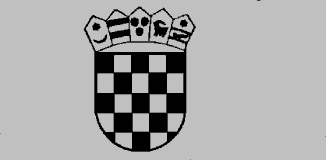      REPUBLIKA HRVATSKA       ŽUPANIJSKI SUD U ZAGREBU        URED PREDSJEDNIKA SUDA   Sukladno članku 2. stavku 4. Pravilnika o stalnim sudskim tumačima ("Narodne Novine" br. 88/08), pravne osobe mogu obavljati poslove stalnog sudskog tumača ako:– ako su u svojoj djelatnosti registrirane i za obavljanje poslova prevođenja– ako u stalnom radnom odnosu imaju zaposlenog najmanje jednog sudskog tumača za odgovarajuće jezike	DOKUMENTI POTREBNI ZA IMENOVANJE PRAVNE OSOBE ZA OBAVLJANJE PSOLOVA SUDSKOG TUMAČA 1. Zahtjev za odobrenje obavljanja poslova sudskog tumača za određeni jezik/e2. Izvod iz Sudskog registra iz kojeg je vidljivo da je tvrtka registrirana za poslove prevođenja ili sudskog tumača3. Rješenje o imenovanju zaposlenog/ih stalnog sudskog tumača4. Potvrda HZZMO-a da je sudski tumač zaposlen u pravnoj osobi5. 300,oo kn (39,82 eura) sudske pristojbe